Il diabete in pediatriaDall’educazione terapeutica alla medicina personalizzataDurata del corso:  6 oreIntroduzione: Il diabete mellito di tipo 1 (DMT1) è la malattia cronica endocrino-metabolica più frequente dell’età pediatrica, età in cui tipicamente esordisce, e rappresenta circa 85 - 90% dei casi di diabete in età evolutiva. E’ una malattia autoimmune, cellulo-mediata, che si può sviluppare a qualsiasi età. In Italia oggi sono circa 20.000 i bambini e gli adolescenti affetti dal Diabete Mellito Tipo 1. Il modello assistenziale per l’età pediatrica è basato sulla strutturazione di funzioni specialistiche articolate su almeno due livelli assistenziali: - I° livello, nell’ambito delle cure primarie, con il coinvolgimento dei PLS/MMG e dei servi territoriali;- II° livello, nell’ambito della rete ospedaliera, come unità diagnostiche-terapeutiche in continuità ed integrazione con il livello assistenziale territoriale. Nel garantire standard minimi per la strutturazione delle funzioni specialistiche, sia territoriali che ospedaliere, occorre fare riferimento ad un “team” in cui siano presenti almeno un pediatra diabetologo, personale infermieristico dedicato, personale dietistico dedicato, disponibilità di uno psicologo Il team multidisciplinare nella pratica clinica condivide un modello d’intervento che coinvolge il paziente e la sua famiglia nel complesso percorso di cura: l’ Educazione Terapeutica del Paziente (ETP). Tale approccio consente alle persone affette da patologie croniche di conoscere e gestire la propria malattia in previsione di sviluppare adeguate strategie di coping.L’educazione terapeutica del paziente è affidata agli operatori sanitari, a loro volta formati sulla materia, ed è destinata a far sì che ogni  paziente (e il suo gruppo familiare) sia sostenuto nei propri momenti di crescita verso l’autonomia. Obiettivi:- conoscere il diabete infantile, la diversa distribuzione di genere, le sue ripercussioni psico-comportamentali;- definire l’ ETP e le sue applicazioni in diabetologia pediatrica;- avere la visione multidisciplinare nelle attività riabilitative;- considerare la funzione genitoriale;- promuovere le attività di welfare dedicate.Argomenti specifici: diabete infantile, ETP, la riabilitazioneDestinatari: Professionisti che operano nel campo della salute e famiglie Metodologia: lezione frontale interattivaRESPONSABILE SCIENTIFICO: Dott.ssa Dorella ScarponiDOCENTI: Dott.ssa Dorella Scarponi - IRCCS AOU di Bologna. Presidente AIDM BolognaDott.ssa Carla Chirico - Vice-Presidente AIDM BolognaDott.ssa Lucia Golfieri - IRCCS AOU di BolognaDott. Giulio Maltoni - IRCCS AOU di BolognaDott.ssa Chiara Landini - AUSL di BolognaDott. Pietro Miale - IRCCS AOU di BolognaDott. Salvatore Santoro - Presidente Associazione Giovani Diabetici di BolognaDott.ssa Elisa Mignani, biologa nutrizionistaSig.ra Francesca PettazzoniProf.ssa Milena Raffi - UNIBOL’evento è accreditato ECM dalla SS Formazione dell’IRCCS AOU di Bologna. Codice organizzatore: PG20120132780Obiettivo formativo: n. 1 “Applicazione nella pratica quotidiana dei principi e delle procedure dell’evidence based practice (ebm – ebn – ebp)”Per il rilascio dell’attestato di partecipazione è necessario:garantire la presenza per il 100% della durata dell’eventosuperare almeno il 75% delle domande del test di apprendimento.Per informazioni sulle iscrizioni: sonia.roveri@aosp.bo.itPer informazioni sui contenuti dell’evento:  dorella.scarponi@aosp.bo.itISCRIZIONI:I professionisti interni (dipendenti AOU e altre Aziende sanitarie della RER) devono accedere al portale del dipendente (WHR) utilizzando il  browser Mozilla-Firefox  https://portale-gru.progetto-sole.it/exec    Selezionare nel menù a sinistra la cartella:- Formazione, Corsi prenotabili, Codice evento:  5908I professionisti esterni devono accedere, utilizzando il  browser Mozilla-Firefox,  al portale:  https://portale-ext-gru.progetto-sole.it   PROGRAMMA:Ore 8:30: saluto di benvenuto: Dr. Santoro    Introduzione: Dott.ssa Scarponi e Dott.ssa Golfieri Moderatore: Dott.ssa Carla ChiricoL’educazione terapeutica e Il diabete in pediatria: Dr. Maltoni, Dr.ssa Scarponiuna lettura di genereIl diabete come compito in classe: Dr.ssa LandiniPausaConcorso di disegno: IO DA GRANDE: Le Bambine e i BambiniEducazione terapeutica e alimentazione: Dr.ssa Mignani Educazione terapeutica e movimento: Dr.ssa RaffiEducazione terapeutica e vita sociale: Dr. MialeDall’esperienza personale alla solidarietà: Sig.ra Pettazzoni e Dr. SantoroOre 14:30: Tavola Rotonda e Conclusioni: Dr.ssa Chirico e Dr.ssa Scarponi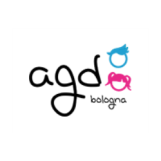 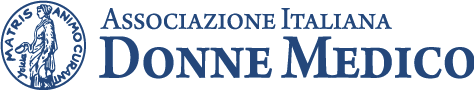 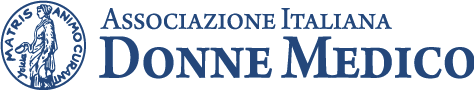 IRCCS AZIENDA OSPEDALIERO-UNIVERSITARIA DI BOLOGNA18 Maggio 2024Dalle ore  8.30 alle ore 14.30Associazione Giovani Diabetici BolognaVia Della Guardia 28/2Bologna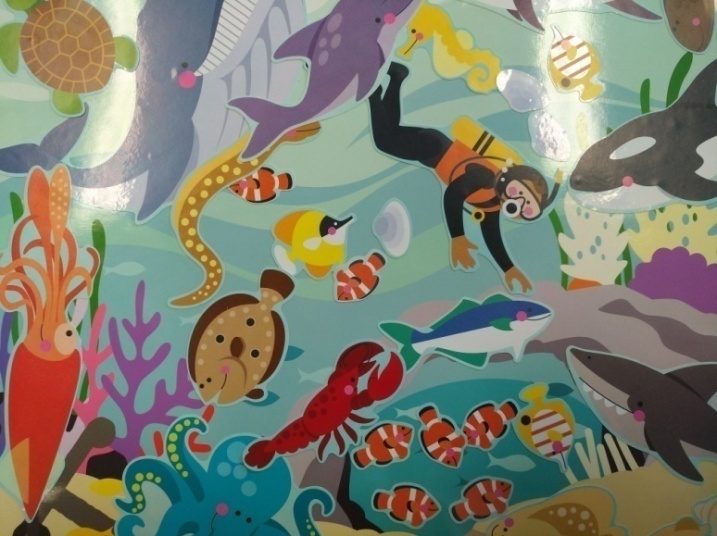 